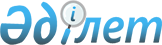 "Республикалық бюджетке, Қазақстан Республикасының Ұлттық қорына, Жәбірленушілерге өтемақы қорына, Білім беру инфрақұрылымын қолдау қорына, Арнаулы мемлекеттік қорға түсетін түсімдерді алуға, сондай-ақ салықтық емес түсімдердің, негізгі капиталды сатудан түсетін түсімдердің, трансферттердің, бюджеттік кредиттерді өтеу сомаларының, мемлекеттің қаржы активтерін сатудан түсетін түсімдердің, қарыздардың бюджетке, Қазақстан Республикасының Ұлттық қорына, Жәбірленушілерге өтемақы қорына, Білім беру инфрақұрылымын қолдау қорына, Арнаулы мемлекеттік қорға артық (қате) төленген сомаларын бюджеттен, Қазақстан Республикасының Ұлттық қорынан, Жәбірленушілерге өтемақы қорынан, Білім беру инфрақұрылымын қолдау қорынан, Арнаулы мемлекеттік қордан қайтаруға және (немесе) есепке жатқызуға жауапты уәкілетті органдардың тізбесін бекіту туралы" Қазақстан Республикасы Қаржы министрінің 2018 жылғы 7 ақпандағы № 136 бұйрығына өзгерістер енгізу туралыҚазақстан Республикасы Қаржы министрінің 2024 жылғы 21 маусымдағы № 383 бұйрығы. Қазақстан Республикасының Әділет министрлігінде 2024 жылғы 21 маусымда № 34541 болып тіркелді
      БҰЙЫРАМЫН:
      1. "Республикалық бюджетке, Қазақстан Республикасының Ұлттық қорына, Жәбірленушілерге өтемақы қорына, Білім беру инфрақұрылымын қолдау қорына, Арнаулы мемлекеттік қорға түсетін түсімдерді алуға, сондай-ақ салықтық емес түсімдердің, негізгі капиталды сатудан түсетін түсімдердің, трансферттердің, бюджеттік кредиттерді өтеу сомаларының, мемлекеттің қаржы активтерін сатудан түсетін түсімдердің, қарыздардың бюджетке, Қазақстан Республикасының Ұлттық қорына, Жәбірленушілерге өтемақы қорына, Білім беру инфрақұрылымын қолдау қорына, Арнаулы мемлекеттік қорға артық (қате) төленген сомаларын бюджеттен, Қазақстан Республикасының Ұлттық қорынан, Жәбірленушілерге өтемақы қорынан, Білім беру инфрақұрылымын қолдау қорынан, Арнаулы мемлекеттік қордан қайтаруға және (немесе) есепке жатқызуға жауапты уәкілетті органдардың тізбесін бекіту туралы" Қазақстан Республикасы Қаржы министрінің 2018 жылғы 7 ақпандағы № 136 бұйрығына (Нормативтік құқықтық актілерді мемлекеттік тіркеу тізілімінде № 16423 болып тіркелген) мынадай өзгерістер енгізілсін:
      Көрсетілген бұйрықпен бекітілген Республикалық бюджетке, Қазақстан Республикасының Ұлттық қорына, Жәбірленушілерге өтемақы қорына, Білім беру инфрақұрылымын қолдау қорына, Арнаулы мемлекеттік қорға түсетін түсімдерді алуға, сондай-ақ салықтық емес түсімдердің, негізгі капиталды сатудан түсетін түсімдердің, трансферттердің, бюджеттік кредиттерді өтеу сомаларының, мемлекеттің қаржы активтерін сатудан түсетін түсімдерді, қарыздардың бюджетке, Қазақстан Республикасының Ұлттық қорына, Жәбірленушілерге өтемақы қорына, Білім беру инфрақұрылымын қолдау қорына, Арнаулы мемлекеттік қорға артық (қате) төленген сомаларын бюджеттен, Қазақстан Республикасының Ұлттық қорынан, Жәбірленушілерге өтемақы қорынан, Білім беру инфрақұрылымын қолдау қорынан, Арнаулы мемлекеттік қордаң қайтаруға және (немесе) есепке жатқызуға жауапты уәкілетті органдардың тізбесінде:
      реттік нөмірі 8-жол мынадай редакцияда жазылсын:
      "
      ";
      реттік нөмірі 14-жол мынадай редакцияда жазылсын:
      "
      ".
      2. Қазақстан Республикасы Қаржы министрлігінің Салық және кеден заңнамасы департаменті Қазақстан Республикасының заңнамасында белгіленген тәртіппен:
      1) осы бұйрықтың Қазақстан Республикасы Әділет министрлігінде мемлекеттік тіркелуін;
      2) осы бұйрықтың Қазақстан Республикасы Қаржы министрлігінің интернет-ресурсында орналастырылуын;
      3) осы бұйрық Қазақстан Республикасы Әділет министрлігінде мемлекеттік тіркелгеннен кейін он жұмыс күні ішінде осы тармақтың 1) және 2) тармақшаларында көзделген іс-шаралардың орындалуы туралы мәліметтердің Қазақстан Республикасы Қаржы министрлігінің Заң қызметі департаментіне ұсынылуын қамтамасыз етсін.
      3. Осы бұйрық алғашқы ресми жарияланған күнінен кейін күнтізбелік он күн өткен соң қолданысқа енгізіледі.
      "КЕЛІСІЛГЕН"
      Қазақстан Республикасының
      Әділет министрлігі
      "КЕЛІСІЛГЕН"
      Қазақстан Республикасының
      Ұлттық қауіпсіздік комитеті
					© 2012. Қазақстан Республикасы Әділет министрлігінің «Қазақстан Республикасының Заңнама және құқықтық ақпарат институты» ШЖҚ РМК
				
8.
Қазақстан Республикасы Әділет министрлігі 
Атқарушылық санкция
8.
Қазақстан Республикасы Әділет министрлігі 
Қазақстан Республикасының қосымша, үстеме және жеке бажды бөлу кезіндегі үлесі
14.
Қазақстан Республикасының 
Қаржы министрлігі
Республикалық меншіктегі мүлікті жалға алудан түсетін кірістер
14.
Қазақстан Республикасының 
Қаржы министрлігі
Қазақстан Республикасы Ұлттық Банкіндегі Қазақстан Республикасы Үкіметінің депозиттері бойынша сыйақылар
14.
Қазақстан Республикасының 
Қаржы министрлігі
Екінші деңгейдегі банктердегі шоттарда мемлекеттік сыртқы қарыздардың қаражатын орналастырғаны үшін сыйақылар
14.
Қазақстан Республикасының 
Қаржы министрлігі
Облыстардың, республикалық маңызы бар қалалардың, астананың жергілікті атқарушы органдарына ішкі көздер есебінен республикалық бюджеттен берілген бюджеттік кредиттер бойынша сыйақылар
14.
Қазақстан Республикасының 
Қаржы министрлігі
Облыстардың, республикалық маңызы бар қалалардың, астананың жергiлiктi атқарушы органдарына үкiметтiк сыртқы қарыздар қаражаты есебiнен республикалық бюджеттен берiлген бюджеттiк кредиттер бойынша сыйақылар
14.
Қазақстан Республикасының 
Қаржы министрлігі
Мамандандырылған ұйымдарға ішкі көздер есебінен республикалық бюджеттен берілген бюджеттік кредиттер бойынша сыйақылар
14.
Қазақстан Республикасының 
Қаржы министрлігі
Мамандандырылған ұйымдарға үкіметтік сыртқы қарыздар қаражаты есебінен республикалық бюджеттен берілген бюджеттік кредиттер бойынша сыйақылар
14.
Қазақстан Республикасының 
Қаржы министрлігі
Заңды тұлғаларға үкіметтік сыртқы қарыздар қаражаты есебінен 2005 жылға дейін республикалық бюджеттен берілген бюджеттік кредиттер бойынша сыйақылар
14.
Қазақстан Республикасының 
Қаржы министрлігі
Жеке тұлғаларға республикалық бюджеттен берілген бюджеттік кредиттер бойынша сыйақылар
14.
Қазақстан Республикасының 
Қаржы министрлігі
Шет мемлекеттерге берілген бюджеттік кредиттер бойынша сыйақылар
14.
Қазақстан Республикасының 
Қаржы министрлігі
Қазақстан Республикасының Үкіметі мемлекеттік кепілдіктер бойынша төлеген талаптар бойынша сыйақылар
14.
Қазақстан Республикасының 
Қаржы министрлігі
Бағалы қағаздардың ұйымдастырылған нарығында сатып алынған мемлекеттік эмиссиялық бағалы қағаздардан түскен сыйақылар
14.
Қазақстан Республикасының 
Қаржы министрлігі
Республикалық меншіктегі жер учаскелері бойынша сервитут үшін төлемақы
14.
Қазақстан Республикасының 
Қаржы министрлігі
Заңсыз алынған мүлікті өз еркімен тапсырудан немесе өндіріп алудан немесе мемлекеттік функцияларды орындауға уәкілеттік берілген тұлғаларға немесе оларға теңестірілген тұлғаларға заңсыз көрсетілген қызметтердің құнынан алынатын сомалардың түсімі
14.
Қазақстан Республикасының 
Қаржы министрлігі
Мұнай секторы ұйымдарынан, Жәбірленушілерге өтемақы қорынан, Білім беру инфрақұрылымын қолдау қорынан және Арнаулы мемлекеттік қордан түсетін түсімдерді қоспағанда, республикалық бюджетке түсетін басқа да салықтық емес түсімдер
14.
Қазақстан Республикасының 
Қаржы министрлігі
Жәбірленушілерге өтемақы қорына басқа да салықтық емес түсiмдер
14.
Қазақстан Республикасының 
Қаржы министрлігі
Облыстардың, республикалық маңызы бар қалалардың, астананың жергілікті атқарушы органдарына республикалық бюджеттен берілген бюджеттік кредиттер (қарыздар) бойынша айыппұлдар, өсімпұлдар, санкциялар, өндіріп алулар
14.
Қазақстан Республикасының 
Қаржы министрлігі
 Мамандандырылған ұйымдарға, шет мемлекеттерге, жеке тұлғаларға бюджеттік кредиттер (қарыздар) бойынша республикалық бюджеттен берілген айыппұлдар, өсімпұлдар, санкциялар, өндіріп алулар 
14.
Қазақстан Республикасының 
Қаржы министрлігі
Мүлiктi жария еткенi үшiн алым
14.
Қазақстан Республикасының 
Қаржы министрлігі
Білім беру инфрақұрылымын қолдау қорының мақсаттарына жеке және (немесе) заңды тұлғалардан мемлекеттік меншікке өтеусіз берілетін ақша
14.
Қазақстан Республикасының 
Қаржы министрлігі
Ақша, оның ішінде "Заңсыз иемденілген активтерді мемлекетке қайтару туралы" Қазақстан Республикасының Заңына сәйкес қайтарылған мүлікті өткізуден түсетін ақша
14.
Қазақстан Республикасының 
Қаржы министрлігі
Қазақстан Республикасының заңсыз иемденілген активтерді мемлекетке қайтару туралы заңнамасына сәйкес басқарушы компанияның меншігіне не оның активтерді басқару жөніндегі қызметі нәтижесінде түскен өзге мүлікті өткізуден түсетін ақша
14.
Қазақстан Республикасының 
Қаржы министрлігі
Қазақстан Республикасының Мемлекеттік шекарасы арқылы автомобиль көлігі құралдарын, жүктер мен тауарларды өткізу, сондай-ақ олардың электрондық кезек бойынша өтуі үшін төлемақы
      Қазақстан РеспубликасыныңҚаржы министрі

М. Такиев
